          March 3, 2022IGCAR KalpakkamSub.: Response to the Reviewer’s comment for the paper titled “Influence of Low Dose Irradiation on Permanent Core Structural Materials of PFBR.Dear Sir/Madam,Thank you very much for your review. I am sorry for the inadvertently punctuation and spacing errors. My responses to the comments are listed as below. The revised paper is attached here for your kind comments and suggestions.Thanking You     With Regards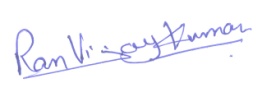 (Ran Vijay Kumar)ReviewerReviewer’s CommentResponse1These are useful studies. There are no comments on the content of the article.Thank you2This is very good paper. It would be useful to have it edited for grammar and spacing.Grammar and spacing are edited3This work gives a very clear description of an irradiation campaign in a fast reactor campaign and the results presented will be invaluable towards structural design of future fast reactor systems. The abstract would benefit from a few results and a conclusion. Several lines of the abstract are repeated verbatim in Section 1. Many punctuation errors seem to be present and need to be addressed before resubmission. For example, the last word of the abstract needs to be separated. Overall: Please upload a revised paper addressing the comments above.Results and a conclusion are incorporated in abstract. “The studies reveal that the uniform elongation for both the steels is well above 10% ductility limit for neutron doses of upto 2 dpa. However, considering higher life designs of future FBRs (~60 years),  SS316 L(N) is the preferred choice of structural material due to its better retention of tensile and impact properties”Punctuation errors are addressed.